Položka	Cena/ks	Množství Cena bez DPH DPH  Cena s DPH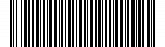 Produkt prodej - kredit GPC - Gastro Pass CARD	362 100,00 Kč	1    362 100,00 Kč    0 % 362 100,00 KčVydání první MultiPass CARD	4	0,00 Kč 21 %	0,00 KčPersonalizace MultiPass CARD logem	30,00 Kč	4	120,00 Kč 21 %	145,20 KčCelkem k úhradě	362 245,20 KčTento doklad nelze použít  jako  daňový  doklad Po odebrání vámi zaplacených poukazů bude vystavena faktura - daňový  dokladDatum  vystavení: 05.05.2023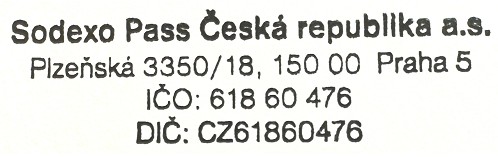 Položka	Cena / ks  Množství Cena bez DPH DPH Cena s DPHNákladové středisko , Vyšehradská 2077/57, 12800 Praha  2Celkem:	362 245,20 KčDodavatel:Sodexo Pass Česká republika a.s.Fakturační adresa:Institut plánování a rozvoje hlavního města Prahy Vyšehradská 2077/5712800 Praha 2Plzeňská 3350/18, 150 00 Praha 5 - SmíchovFakturační adresa:Institut plánování a rozvoje hlavního města Prahy Vyšehradská 2077/5712800 Praha 2IČ: 61860476DIČ: CZ61860476Fakturační adresa:Institut plánování a rozvoje hlavního města Prahy Vyšehradská 2077/5712800 Praha 2Banka:xxxNázev obj.:10_stravenky duben 2023Číslo účtu:xxxBanka:xxxS. symb.:0000000000Číslo účtu:xxx	S. symbol:IBAN:xxxS.W.I.F.T.:xxxOdběratel:Institut plánování a rozvoje hlavního města  PrahyOrganizační složka:   PHA Praha 5Organizační složka:   PHA Praha 5Vyšehradská 2077/57Způsob platby:Po dodání12800 Praha 2K. symb.:308IČ:70883858	DIČ:CZ70883858Číslo objednávky:0639011839Č. smlouvy:C069400049Dodavatel:Sodexo Pass Česká republika a.s.Fakturační adresa:	Institut plánování a rozvoje hlavního města PrahyPlzeňská 3350/18, 150 00 Praha 5 - SmíchovIČ: 61860476DIČ: CZ61860476Banka:xxxxNázev obj.:	10_stravenky duben 2023Banka:	xxxČíslo účtu:	xxx	S. symbol:Odběratel:	Institut plánování a rozvoje hlavního  města Prahy Vyšehradská 2077/5712800 Praha 2IČ:	70883858	DIČ:	CZ70883858Č. smlouvy:	C069400049Číslo účtu:xxxNázev obj.:	10_stravenky duben 2023Banka:	xxxČíslo účtu:	xxx	S. symbol:Odběratel:	Institut plánování a rozvoje hlavního  města Prahy Vyšehradská 2077/5712800 Praha 2IČ:	70883858	DIČ:	CZ70883858Č. smlouvy:	C069400049S. symb.:0000000000Název obj.:	10_stravenky duben 2023Banka:	xxxČíslo účtu:	xxx	S. symbol:Odběratel:	Institut plánování a rozvoje hlavního  města Prahy Vyšehradská 2077/5712800 Praha 2IČ:	70883858	DIČ:	CZ70883858Č. smlouvy:	C069400049IBAN:xxxNázev obj.:	10_stravenky duben 2023Banka:	xxxČíslo účtu:	xxx	S. symbol:Odběratel:	Institut plánování a rozvoje hlavního  města Prahy Vyšehradská 2077/5712800 Praha 2IČ:	70883858	DIČ:	CZ70883858Č. smlouvy:	C069400049S.W.I.F.T.:xxxNázev obj.:	10_stravenky duben 2023Banka:	xxxČíslo účtu:	xxx	S. symbol:Odběratel:	Institut plánování a rozvoje hlavního  města Prahy Vyšehradská 2077/5712800 Praha 2IČ:	70883858	DIČ:	CZ70883858Č. smlouvy:	C069400049Organizační složka:PHA Praha 5Název obj.:	10_stravenky duben 2023Banka:	xxxČíslo účtu:	xxx	S. symbol:Odběratel:	Institut plánování a rozvoje hlavního  města Prahy Vyšehradská 2077/5712800 Praha 2IČ:	70883858	DIČ:	CZ70883858Č. smlouvy:	C069400049Způsob platby:K. symb.:Číslo objednávky:Po dodání 3080639011839Název obj.:	10_stravenky duben 2023Banka:	xxxČíslo účtu:	xxx	S. symbol:Odběratel:	Institut plánování a rozvoje hlavního  města Prahy Vyšehradská 2077/5712800 Praha 2IČ:	70883858	DIČ:	CZ70883858Č. smlouvy:	C069400049Produkt prodej - kredit GPC - Gastro Pass   CARD362 100,00 Kč1  362100,00 Kč   0%362 100,00 KčVydání první MultiPass  CARD0,00 Kč40,00 Kč 21%0,00 KčPersonalizace MultiPass CARD logem30,00 Kč4120,00 Kč 21%145,20 Kč